Bachelor of Science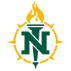 ELECTRICAL ENGINEERING TECHNOLOGYEffective Fall 2022Name:                                                                                                NMU IN#                                                     _  Total Credits Required: 120Course	CreditsGradeSemester/YearGeneral Education Program   (30 - 40)   General Education Program   (30 - 40)   General Education Program   (30 - 40)   General Education Program   (30 - 40)   Effective Communication (6 - 8)Effective Communication (6 - 8)Effective Communication (6 - 8)Effective Communication (6 - 8)EN 111 College Composition4EN 211 College Composition II4Quantitative Reasoning and Analysis (3 - 4)Quantitative Reasoning and Analysis (3 - 4)Quantitative Reasoning and Analysis (3 - 4)Quantitative Reasoning and Analysis (3 - 4)Satisfied by required course4Social Responsibility in a Diverse World (3 - 4)Social Responsibility in a Diverse World (3 - 4)Social Responsibility in a Diverse World (3 - 4)Social Responsibility in a Diverse World (3 - 4)Integrative Thinking (3 - 4) Integrative Thinking (3 - 4) Integrative Thinking (3 - 4) Integrative Thinking (3 - 4) Human Expression (3 – 4)Human Expression (3 – 4)Human Expression (3 – 4)Human Expression (3 – 4)Perspectives on Society (6 - 8)Perspectives on Society (6 - 8)Perspectives on Society (6 - 8)Perspectives on Society (6 - 8)Satisfied by required course4Scientific Inquiry  (6 - 8)Scientific Inquiry  (6 - 8)Scientific Inquiry  (6 - 8)Scientific Inquiry  (6 - 8)Satisfied by required course4Satisfied by required course4Major Courses (53)Major Courses (53)Major Courses (53)Major Courses (53)IT291 Industrial Robotics I3IT 292 Industrial Robotics II2ET 112 DC Circuit Analysis4ET 113 AC Circuit Analysis4ET 210 Discrete Semiconductors4ET 211 Digital Electronics4ET 212 Advanced Linear Circuits3ET 250 Industrial Electrical Machinery4ET 252 Industrial Motor Controls4ET 311 Applied Programmable Controllers2ET 321 Embedded Systems Programming 4ET 360 Process Control Systems3ET 410 Interfacing and Data Acquisition3ET 415 Controls3ET 420 Microcontroller Applications3ET 431 Senior Project I1ET 432 Senior Project II2Other Required Courses (42)Other Required Courses (42)Other Required Courses (42)Other Required Courses (42)CH 105 Chemical Principles4DD 105 Schematic/Diagram Drafting2IT 180 Introduction to Fluid Power3IT 215 General Industrial Safety2IT 420 Quality Control3DATA 109 Introduction to Statistics4MA 115 Precalculus4MA 161 Calculus I4MET 211 Mechanics-Statics 4PH 201 College Physics I5TE 351 Humanity and Technology4General ElectivesGeneral ElectivesGeneral ElectivesGeneral Electives